Обработка изделий: Кромки фанеры закруглены и шлифованы, окрашены. Для окраски элементов из влагостойкой фанеры применяется водно-дисперсионное покрытие, устойчивое к атмосферному и химическому воздействию. На фанерных элементах нанесено стилизованное изображение износостойкими красками на UV-принтере. Финишное покрытие - водно-дисперсионный лак с добавлением биоцидной добавки НАНОСЕРЕБРО.Изделия из металла имеют плавные радиусы закругления и тщательную обработку швов. Для покрытия изделий из стали используется экологически чистое, обладающее хорошей устойчивостью к старению в атмосферных условиях, стабильностью цвета антикоррозийное, выдерживающее широкий диапазон температур, двойное порошковое окрашивание.В целях безопасности все отдельно выступающие детали и резьбовые соединения закрыты пластиковыми колпачками, края болтов закрыты пластиковыми заглушками.Закладные детали опорных стоек – двойное порошковое окрашивание.Соответствие стандартам: Все изделия ТМ СКИФ спроектированы и изготовлены согласно национальному стандарту РФ, а именно ГОСТ Р52169-2012, ГОСТ Р52168-2012.Оборудование изготовлено по чертежам и техническим условиям изготовителя и соответствует требованиям ТР ЕАЭС 042/2017.Паспорт на изделие: на русском языке, согласно ГОСТ Р 52301-2013, раздел 5.Гарантийный срок на изделия 12 месяцевНазначенный срок службы 10 лет.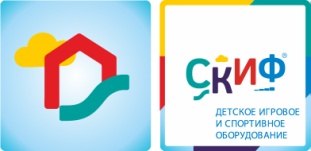 ДИК 1.001.07 КарапузДИК 1.001.07 КарапузДИК 1.001.07 КарапузКомплектацияКомплектацияКомплектацияКол-воЕдиница измеренияБашня Башня с горкой 900 выполнена из четырёх клеёных брусьев, окрашенных в коричневый цвет,  100х100 мм высота 2000 мм; пол из ламинированной фанеры, с антискользящим покрытием 780х780 мм, толщиной 18 мм; без крыши, украшена арками, кромки фанеры тщательно шлифованы. Отметка пола башни с горками от планировочной отм площадки 900 мм. Башня с лестницей и горкой 750 примыкает к башне с горкой 900, выполнена из двух клеёных брусьев 100х100 мм высота 1500 мм; пол из ламинированной фанеры, с антискользящим покрытием 780х780 мм, толщиной 18 мм; без крыши. Отметка пола башни от планировочной отм площадки 750 мм. 2штГорка h750Скат горки шириной 540 мм выполнен из нержавеющей стали t 1,5 мм-цельного листа, борта выполнены из влагостойкой фанеры толщиной 24 мм, кромки фанеры тщательно шлифованы, борта окрашены в синий цвет. Опорный каркас горки выполнен из профиля 40х25 и труб диаметром 32 мм (металл имеет плавные радиусы и тщательную обработку швов, покрыт порошковой краской в красный цвет). Стартовая площадка горки ограждена стальной перекладиной из  трубы диаметром 27 мм. Размер горки в плане 540х1230х750(h)1штГорка h 900Скат горки шириной 540 мм выполнен из нержавеющей стали t 1,5 мм-цельного листа, борта выполнены из влагостойкой фанеры толщиной 24 мм, кромки фанеры тщательно шлифованы, борта окрашены в синий цвет. Опорный каркас горки выполнен из профиля 40х25 и труб диаметром 32 мм (металл имеет плавные радиусы и тщательную обработку швов, покрыт порошковой краской красного цвета). Стартовая площадка горки ограждена стальной перекладиной из трубы диаметром 27 мм. Размер горки в плане 540х1680х900(h)1штОграждения башенЩиты из влагостойкой фанеры. Один с отверстием толщиной 18 мм размерами 700х780, окрашен в зеленый цвет.  Два других толщиной 18 мм размерами 700х780, окрашены с нанесением  рисунка имитирующего заборчик из перил и штакетника.1комплектЛестница миниЛестница состоит из бортов, выполненных из фанеры влагостойкой толщиной 24 мм, и трех ступенек, выполненных из ламинированной антискользящей фанеры, толщиной 18 мм, ширина ступней 560 мм. Пространство между ступенями закрыто экранами из влагостойкой фанеры толщиной 18 мм, между ступенью и экраном имеется щель для слива дождевой воды. Ступени и экраны вставляются в пазы бортов лестницы. Борта стягиваются тремя пермычками из стального профиля 15х15 мм. Лестница поставляется в собранном виде.1комплектГабариты (ДхШхВ), мм3180х2760х25003180х2760х25003180х2760х2500Зона безопасности, мм 6680х62806680х62806680х6280